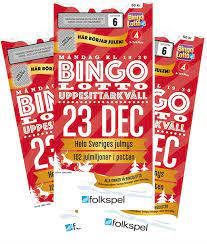 Sitt inte lottlös på uppesittarkvällen, stötta KFUM pojkar födda 2013 och beställ din lott!Bingolott: 100kr, finns endast enkellotter. Julkalender: 100 kr		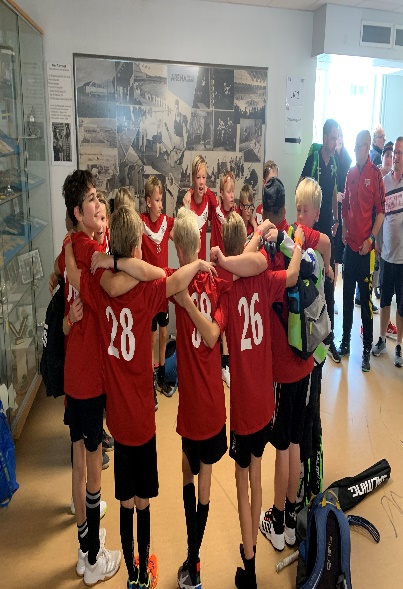 Namn & telefonnummerAntal BingolotterAntal julkalendrar